Designing the protocols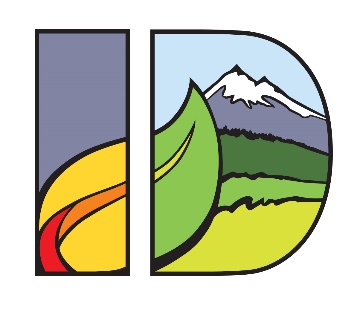 What are the SMART objectives (specific, measurable, attainable, realistic, timebound)?TIP: talk to your specialists. Collecting information for them helps build relationships and programs.What story do you want to tell, and what data do you need to collect to tell that story?How much time will it take to complete each plot, and how much time do you have?Factor in the time it will take to enter and report data. Plot Design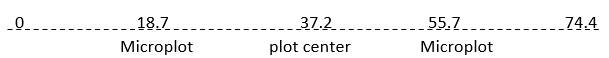 Fixed radius - Application: Fuel loading with 1000hrs and trees. Good for pre/post measuresChoose a random azimuth and distance.  Make sure there are no anomalies (i.e., trails, campfires, large brush piles) within the plot.Mark the plot center – rebar, fiberglass pin, aluminum tree tag, or flagging around a treeUse a compass to get lines as close to N/S and E/W as possibleMark TWO corners of the frames so you can replace the frames in the same location later – pin flags, nails, or foil.  Starting from NORTH, take a picture from the plot center looking at the frame and one looking down on the frame. Measure 1000 within the 18.5 foot radius Measure trees starting from NORTH. Only include trees whose entire bole is in the plot (37.2 feet)Transect – Application: Fuel loading without tree measurements. Good for pre/post measurementsPut a permanent marker at the beginning and end of the transect Take a picture standing and one end looking at the other. Have a person stand at the other point for reference. Walk only on one side of the transectAdjust the length and location of the micro plots as necessary Add measurements to the transect, such as line point intercept for species informationMeasure 1000 hrs in the macro plot 100 m2 – either 10mX10m (32.8 ft X32.8 ft) or 20mX2M (65.6 ft X6.6 ft)Random – Application: Fuel loading. Good for a general measurements of loading across a siteLocate an area with representative low, moderate, and high loadingChoose a random azimuth and walk a set distance (ex. 1 chain) Place the plot and sample surface fuels and duff/litterUse the macro plot method for 1000’sMacro plot – Application: Fuel loading. Good for a general estimate of fuel loading across a siteLocate an area with representative fuel loading. Obseve the loading pattern generally in the area to see how it varies1, 10, 100 - Find the Photoload reference that matches best with the general loadingDuff and Litter - Measure duff and litter in several places and get the average depth1000 – estimate the average length and diameter for the 1000s in a representative 10X10 meter area. Gather material – what you need depends on what you are samplingMaps and map apps (Avenza, Gaia, Field maps)Measurement tapes (100 ft.,  DBH tape)CompassClinometerGuides (FBFM, Photoload, Slash guide)Plot framesGo No-go gauge and RulerPermanent plot marker (Rebar, fiberglass post, pin flags, Aluminum foil)Wet erase markers for photo pointsSampling sheetsCustomize to what you are collectingReview the database or modeling program where the data will be entered to be sure you collect everything you need.Test them outPhoto pointsInclude a recognizable feature (ex. crooked tree, bridge, rock)Lean against a tree to take the picture and mark the tree with flagging or a tag so you can find the tree again. Consider using a photo point app like Before After CamData entry and analysis Enter the data as soon as possibleOrganize and label the picturesTIP: Have the person enter the data that collected the data. They can fill in the gaps with memory if needed, AND it will teach them how to do a better job collecting data in the future. Make figures and share the results of your data – tell a story with your dataCreate a protocol for entering and storing dataTIP: FFI (FEAT and FIRMON Integrated) is ideal for long-term monitoringRecommended training on the Wildland Fire Learning PortalUnderstanding and Collecting Fuel MoistureUnderstanding and Selecting Fire Behavior Fuel ModelsIntroduction to the Photoload Sampling TechniqueIntroduction to FFI (FEAT and FIRMON Integrated)Data sheets and other resources https://sparkedresources.weebly.com/fuels.html